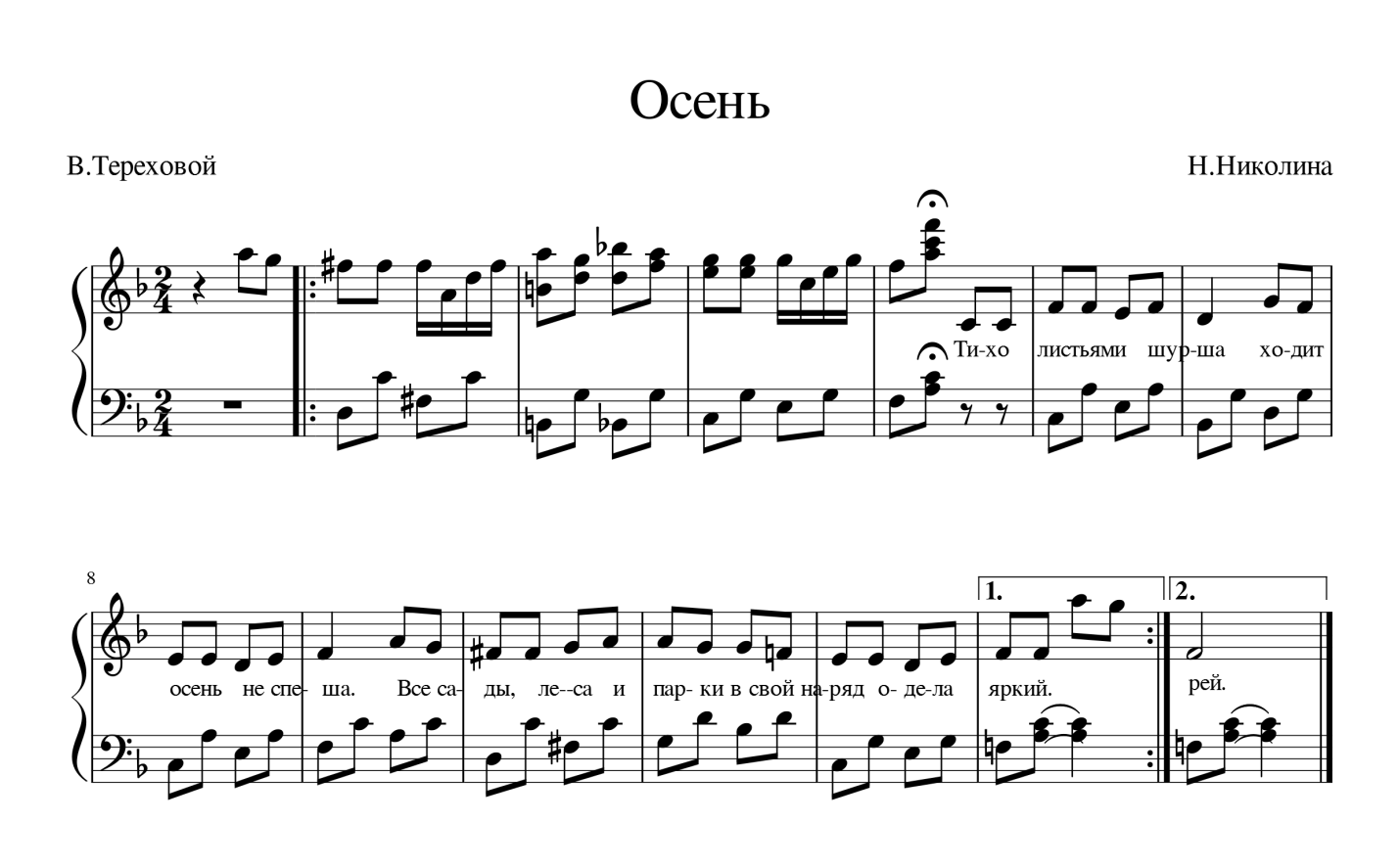                                       1. Тихо листьями шурша,                                           Ходит осень не спеша.                                            Все леса, сады и парки                                            В свой наряд одела яркий.                                         2. Птиц отправила на юг                                             От метелей злых и вьюг.                                             Помогла в садах, с полей                                             Урожай убрать быстрей.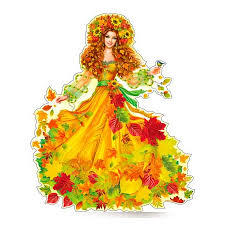 